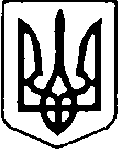 УКРАЇНАВОЛОДИМИР-ВОЛИНСЬКА МІСЬКА РАДА ВОЛИНСЬКОЇ ОБЛАСТІСЬОМЕ СКЛИКАННЯРІШЕННЯ01.03.2018 р. №24/38м. Володимир-ВолинськийПро заслуховування звіту про роботу постійної комісіїз питань охорони здоров’я та екологіїКеруючись п. 11 ст. 26 Закону України «Про місцеве самоврядування в Україні», заслухавши звіт голови постійної комісії з питань охорони здоров’я та екології Володимир – Волинської міської ради в період з 1 січня по 31 грудня  2017 року, міська радаВИРІШИЛА:Звіт голови постійної комісії з питань охорони здоров’я та екології Володимир – Волинської міської ради  Шевчука І.В. взяти до відома.2. За результатами звіту, визнати роботу постійної комісії з питань охорони здоров’я та екології Володимир – Волинської міської ради задовільною.3. Контроль за виконанням даного рішення покласти на постійну комісію з питань охорони здоров’я та екології. Міський  голова                                                                            П.Д.Саганюк  Ліщук 35706